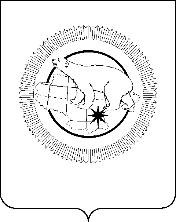 ГУБЕРНАТОР   ЧУКОТСКОГО  АВТОНОМНОГО  ОКРУГАР А С П О Р Я Ж Е Н И ЕВ целях приведения правовых актов Чукотского автономного округа в соответствие с законодательством Чукотского автономного округа, в связи с принятием Постановления Губернатора Чукотского автономного округа 
от 17 апреля 2020 года № 38 «О мерах по обеспечению санитарно-эпидемиологического благополучия населения на территории Чукотского автономного округа в связи с распространением новой коронавирусной инфекции (COVID-19)»:Признать утратившими силу распоряжения Губернатора Чукотского автономного округа:  от 27 марта 2020 года № 113-рг «О дополнительных мерах, направленных на предотвращение распространения новой коронавирусной инфекции»; от 3 апреля 2020 года № 126-рг «О внесении изменений в распоряжение Губернатора Чукотского автономного округа от 27.03.2020 
№ 113-рг»; от 10 апреля 2020 года № 137-рг «О внесении изменения в Распоряжение Губернатора Чукотского автономного округа от 27 марта            2020 года № 113-рг».Опубликовать настоящее распоряжение в средствах массовой информации и информационно-телекоммуникационной сети «Интернет».от17 апреля 2020 года№152-рг                           г. АнадырьО признании утратившими силу некоторых распоряжений Губернатора Чукотского автономного округаР.В. Копин 